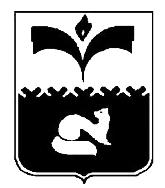 ДУМА ГОРОДА ПОКАЧИХанты-Мансийский автономный округ - ЮграРЕШЕНИЕ        от 20.12.2013 			 	                                    № 147Об ответе прокуратуры на депутатский запросо работе администрации города по контролю за  исполнением на территории муниципального образования город Покачи «Правил благоустройства и озеленения территории города Покачи»Рассмотрев ответ прокуратуры на депутатский запрос относительно полномочий органов местного самоуправления в части контроля за исполнением Правил благоустройства территории города Покачи, в соответствии со статьей 62 Регламента Думы города Покачи, утвержденного решением Думы города от 22.10.2010 № 84 и пунктом 8.2 Положения о порядке контроля за исполнением органами местного самоуправления и должностными лицами органов местного самоуправления полномочий по решению вопросов местного значения, утвержденного решением Думы города от 19.10.2009 № 112, Дума города РЕШИЛА:1. Ответ прокуратуры на депутатский запрос о работе администрации города за  исполнением на территории муниципального образования город Покачи «Правил благоустройства и озеленения территории города Покачи», утвержденный решением Думы города от 25.09.2013 № 103, принять к сведению.2. Рекомендовать администрации города Покачи:1) создать рабочую группу по разработке нормативного правового акта, устанавливающего порядок осуществления контроля в сфере благоустройства города Покачи;2) направить в Думу города для сведения утвержденный администрацией  города муниципальный правовой акт, устанавливающий порядок осуществления контроля в сфере благоустройства города Покачи до 15.02.2014  года.3. Контроль за выполнением настоящего решения возложить на постоянную комиссию Думы города по соблюдению законности и местному самоуправлению (председатель Ю. И. Медведев). Председатель Думы города Покачи                                                                      Н. В. Борисова 